Eurostar Bringing together 20 yearsEleven postcards and a reply card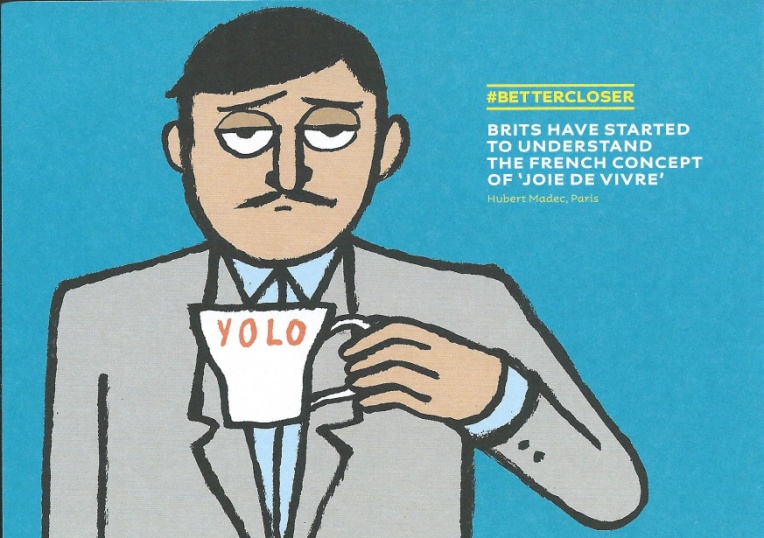 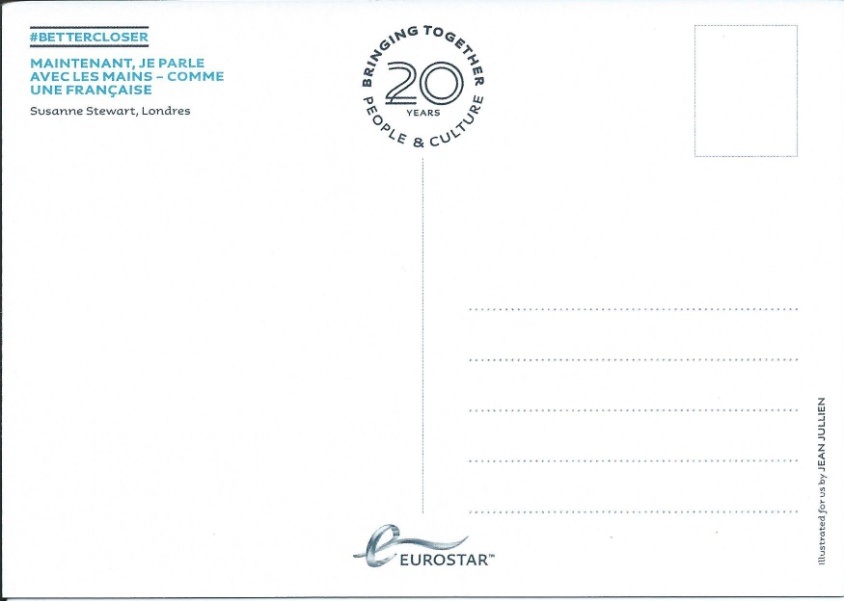 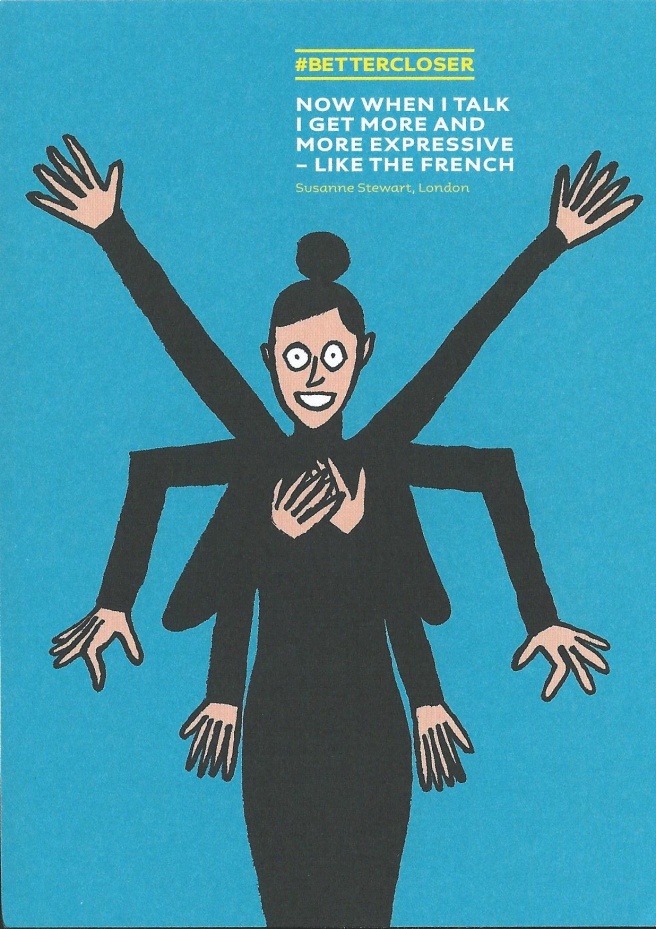 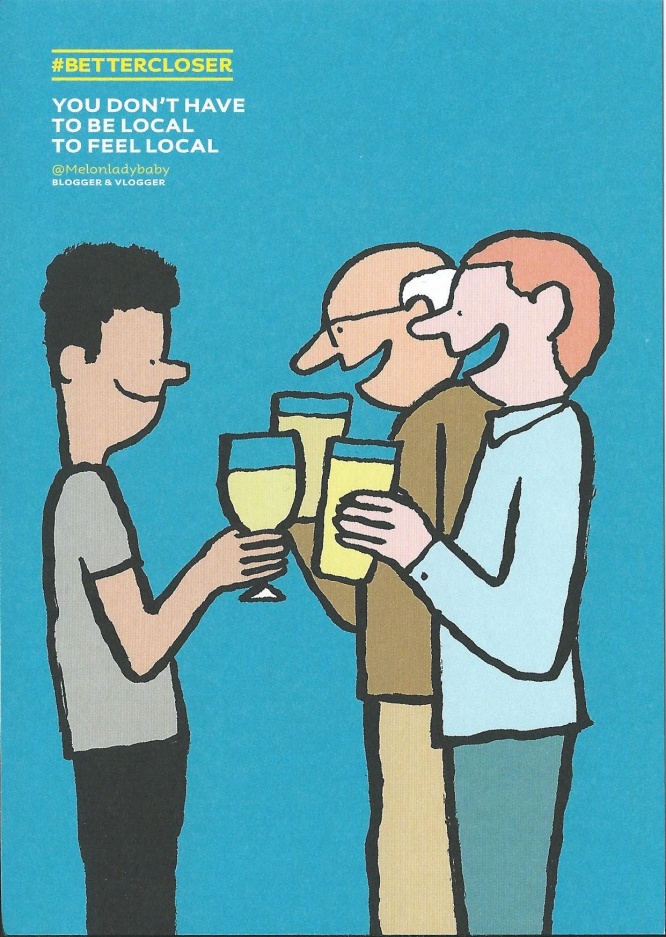 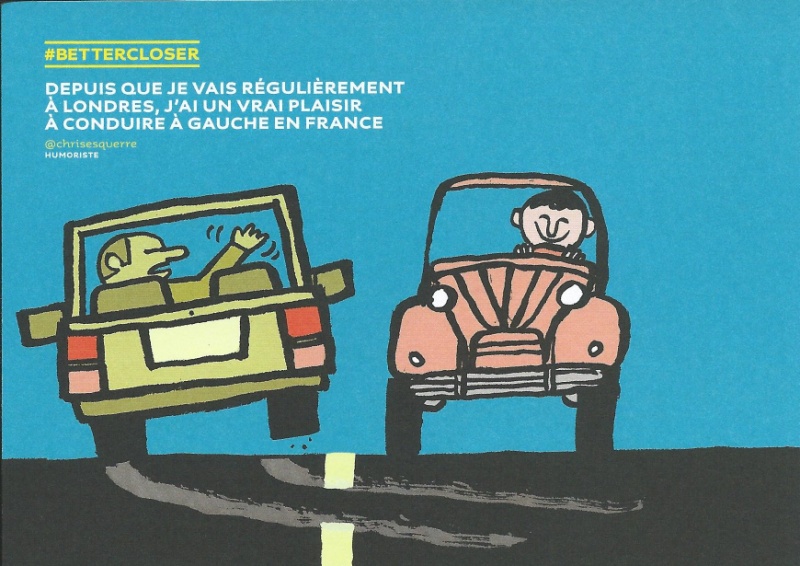 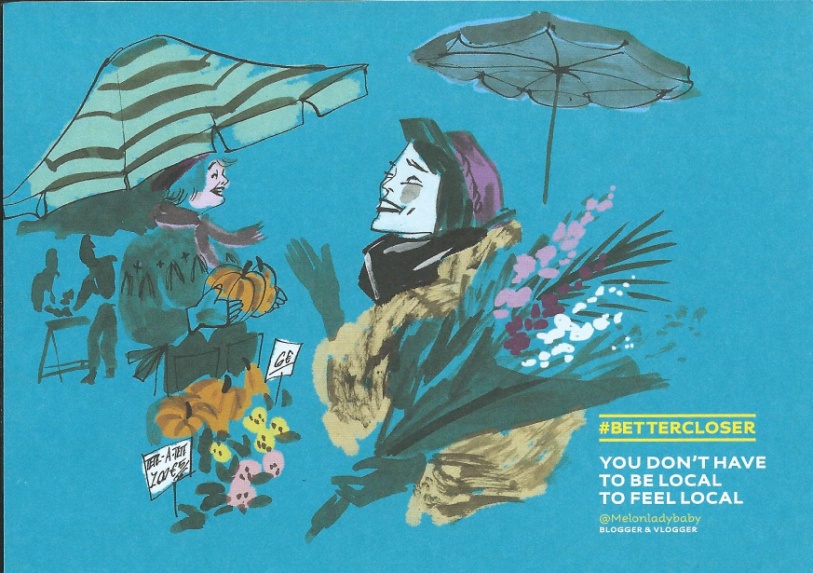 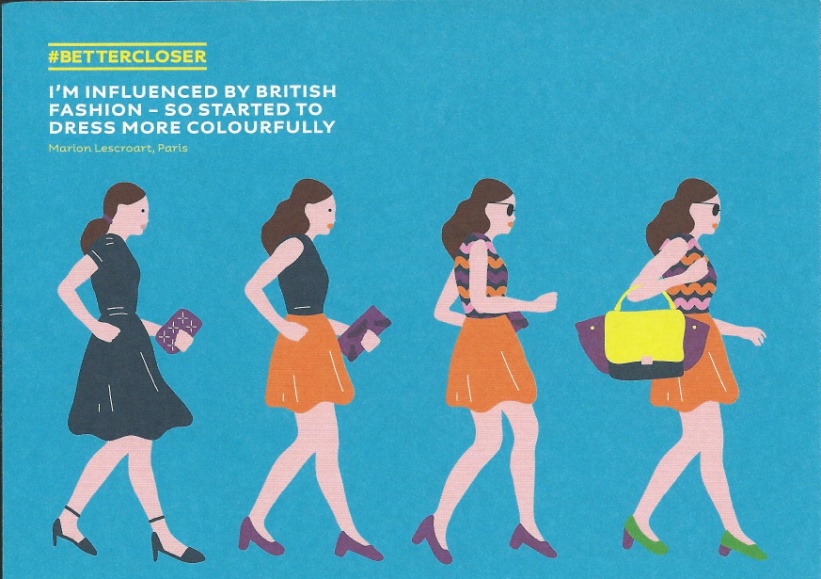 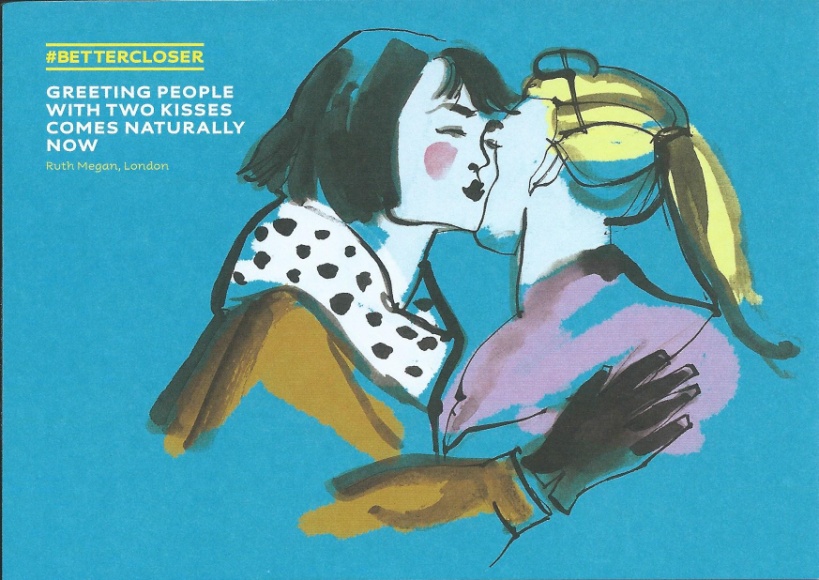 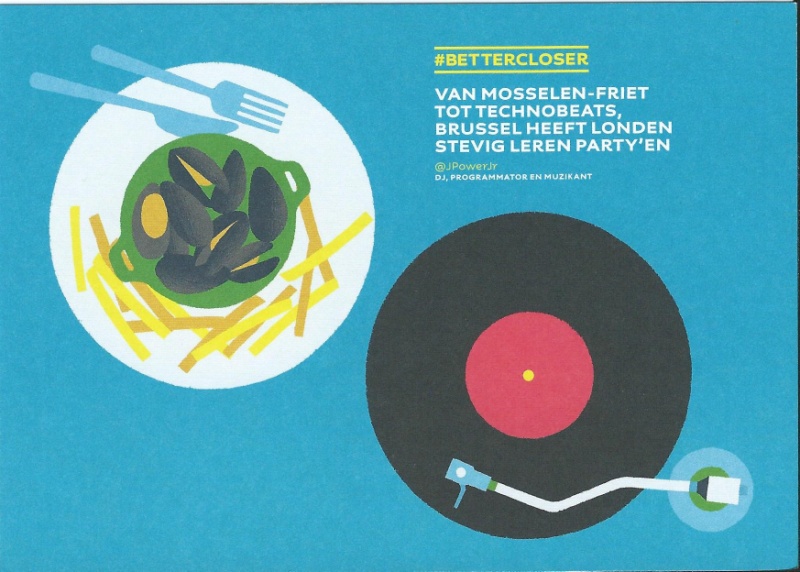 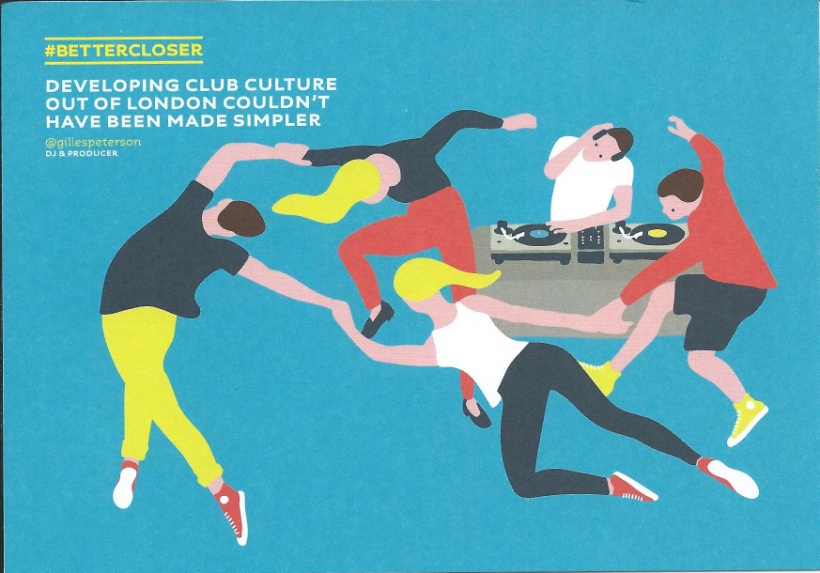 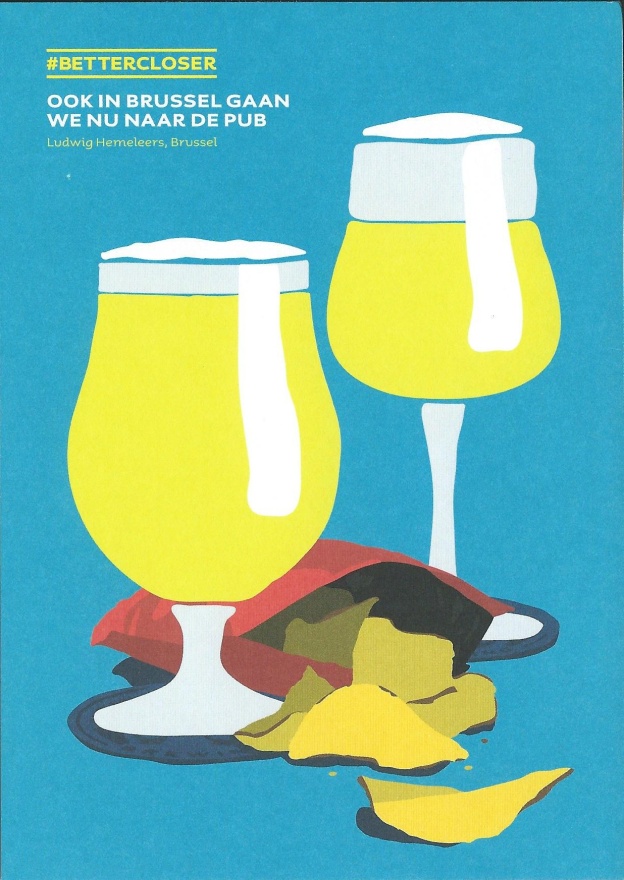 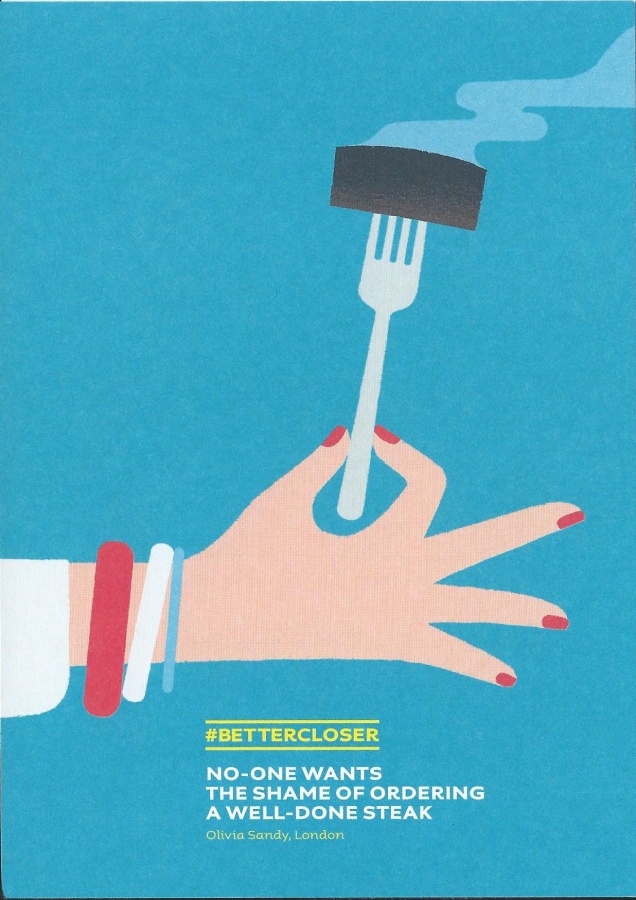 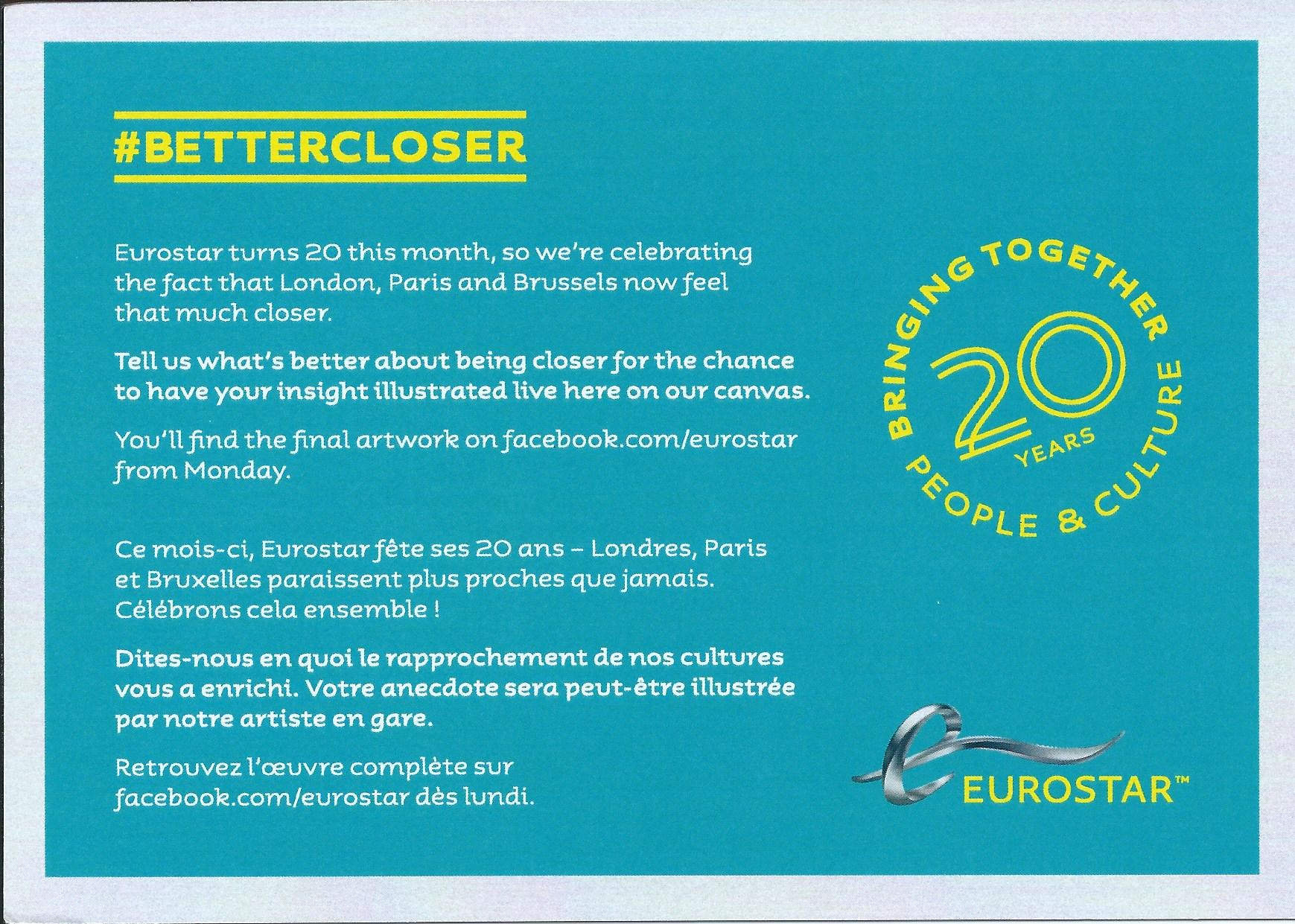 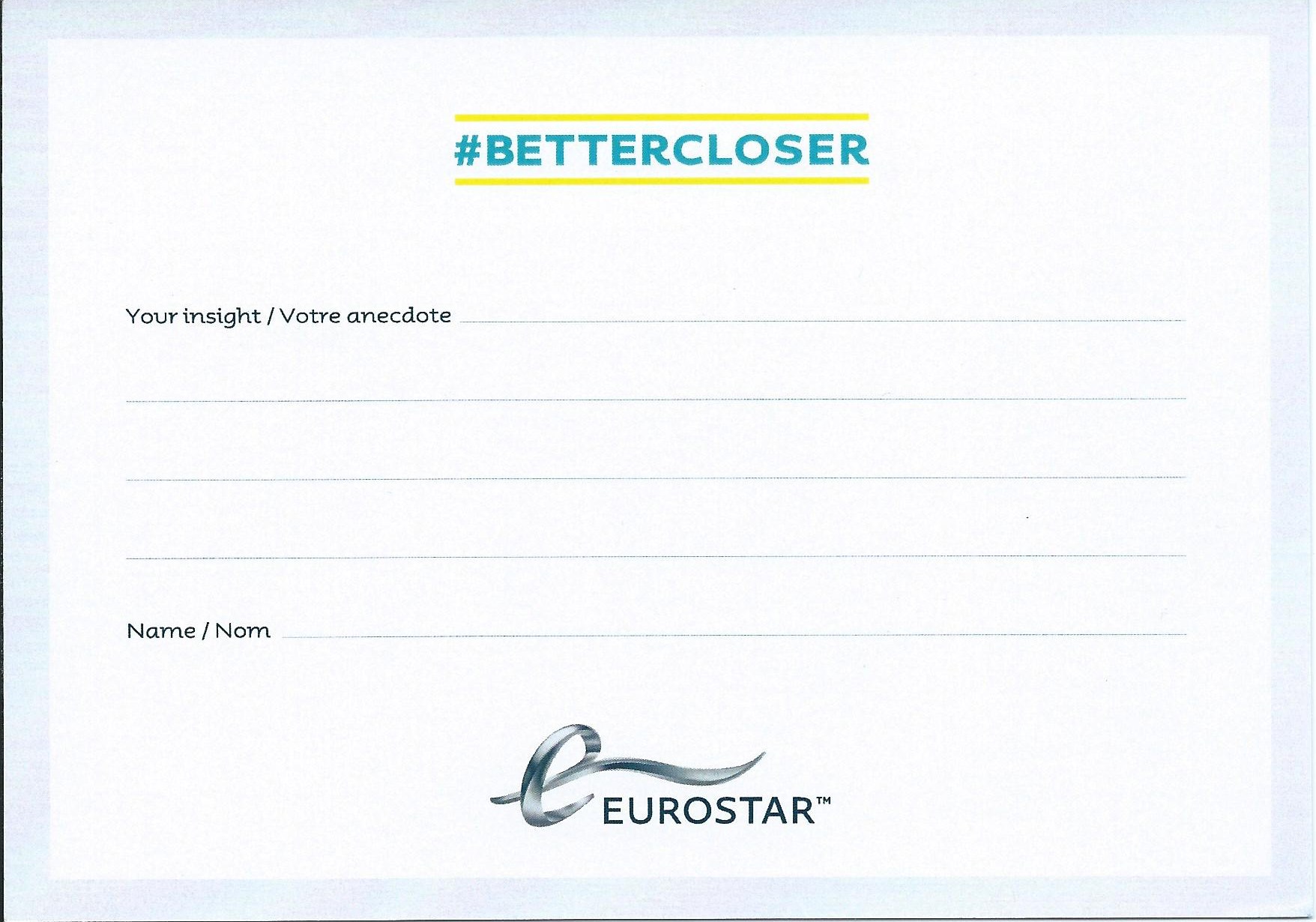 